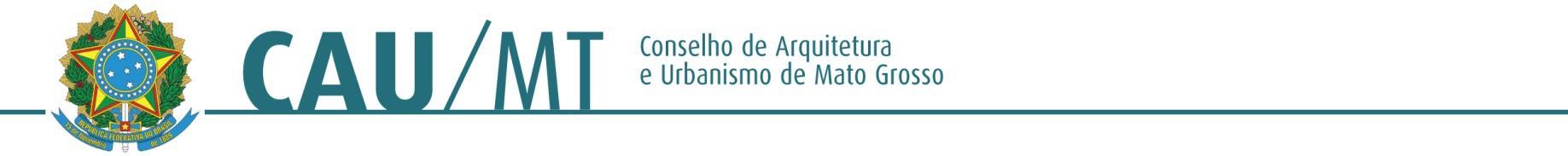 Comissão de Planejamento, Administração e Finança do CAU/MTPROCESSO: 2017.01.001-FININTERESSADO: Plenária do CAU/MTASSUNTO: PRESTAÇÃO DE CONTAS MÊS DEZEMBRO/2016DELIBERAÇÃO Nº 83/2017 – CAF-CAU/MTA Comissão de Planejamento, Administração e Finança do CAU/MT– (CAF-CAU/MT), reunida ordinariamente em Cuiabá-MT na sede do CAU/MT, no uso das competências que lhe conferem o Art. 42 do Regimento Interno do CAU/MT, manifesta-se sobre assuntos de sua competência mediante ato administrativo da espécie deliberação da Comissão de Planejamento, Administração e Finança.DELIBEROU:Após analisar os documentos anexados neste processo, a Comissão constatou que em Dezembro de 2016, o CAU arrecadou R$ 151.960,00, enquanto que as despesas somam R$ 306.048,00 e outros desembolsos de R$ 36.739,00.Portanto, em Dezembro/2016 houve um déficit de R$ 166.694,00. Apesar do déficit em Dezembro houve um superávit acumulado em 2016, no valor de R$ 70.785,00.Fazendo um comparativo com o mesmo período de 2015 foi verificado um déficit de R$129.219,00 em Dezembro/2015 e um superávit de R$ 71.583,00 no acumulado de 2015.Considerando os resultados apresentados neste balancete, referente ao mês de Dezembro/2016, a Comissão recomenda a aprovação do mesmo.Cuiabá - MT, 21 de fevereiro de 2017.FRANCISCO JOSÉ DUARTE GOMES __________________________________________Coordenador da CAF – CAU/MTALTAIR MEDEIROS  _________________________________________________________Conselheiro TitularEDUARDO CAIRO CHILETTO ________________________________________________Conselheiro TitularELIANE DE CAMPOS GOMES  _______________________________________________Conselheira TitularLOURDES REGINA REAMI ___________________________________________________Conselheira Suplente